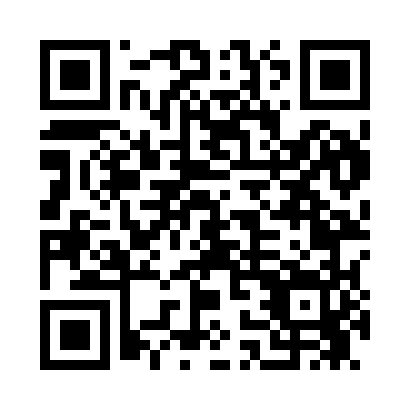 Prayer times for Denton, Texas, USAWed 1 May 2024 - Fri 31 May 2024High Latitude Method: Angle Based RulePrayer Calculation Method: Islamic Society of North AmericaAsar Calculation Method: ShafiPrayer times provided by https://www.salahtimes.comDateDayFajrSunriseDhuhrAsrMaghribIsha1Wed5:266:401:265:078:119:262Thu5:246:391:255:078:129:273Fri5:236:381:255:078:139:284Sat5:226:371:255:078:149:295Sun5:216:361:255:078:149:306Mon5:206:351:255:078:159:317Tue5:196:341:255:078:169:328Wed5:186:341:255:078:179:339Thu5:166:331:255:078:179:3410Fri5:156:321:255:088:189:3511Sat5:146:311:255:088:199:3612Sun5:136:301:255:088:209:3713Mon5:126:301:255:088:209:3814Tue5:116:291:255:088:219:3915Wed5:116:281:255:088:229:4016Thu5:106:281:255:088:239:4117Fri5:096:271:255:088:239:4218Sat5:086:261:255:088:249:4319Sun5:076:261:255:088:259:4420Mon5:066:251:255:088:259:4421Tue5:056:251:255:088:269:4522Wed5:056:241:255:098:279:4623Thu5:046:241:255:098:279:4724Fri5:036:231:255:098:289:4825Sat5:036:231:265:098:299:4926Sun5:026:221:265:098:299:5027Mon5:016:221:265:098:309:5128Tue5:016:211:265:098:319:5129Wed5:006:211:265:098:319:5230Thu5:006:211:265:108:329:5331Fri4:596:201:265:108:339:54